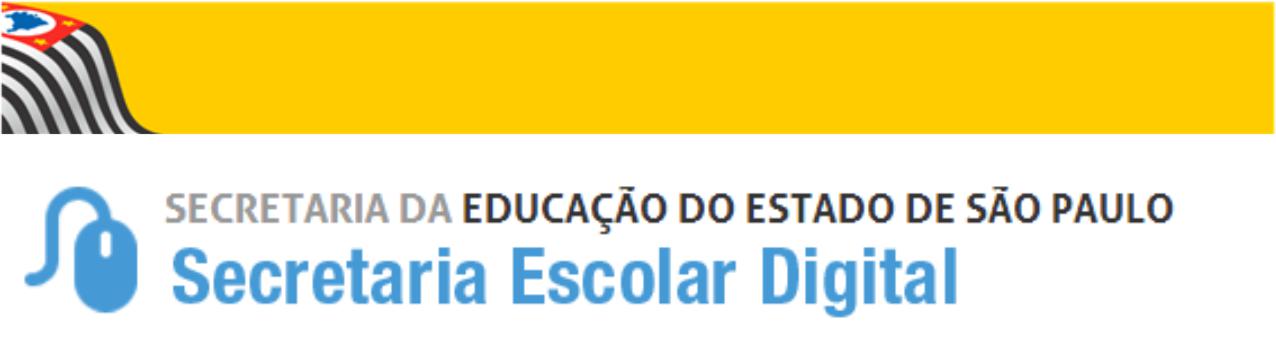 TutorialPrestação de Contas - PDDEImplementação de "Transações Bancárias" na inclusão da Nota FiscalPerfil Escola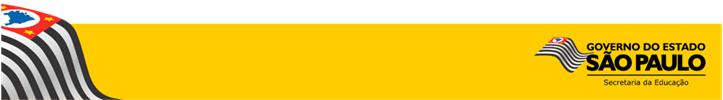 SumárioIntroduçãoEste Tutorial tem como objetivo orientar os usuários das Unidades Escolares sobre a implementação no lançamento de valor das "Despesas de Notas Fiscais" a possibilidade de incluir diversas  "Formas de Pagamentos"  (transações bancárias), tendo como opções:- Cheque- Débito- Saque- Transferência Bancária (DOC)- Transferência Bancária (TED)  - Transferência entre contasEsta implementação foi aplicada somente nos Programas da verba Federal (PDDE).O Sistema de Prestação de Contas está hospedado na Plataforma SED – Secretaria Escolar Digital (https://sed.educacao.sp.gov.br/).Neste guia descrevemos os procedimentos e indicamos a utilização de cada funcionalidade.Público AlvoEste manual é destinado aos usuários com o seguinte perfil:Escolas (perfil Diretor de Escola, Vice-Diretor de Escola e GOE)Acessando o Prestação de Contas no SEDRealize seu login no SED informando seu "Nome de Usuário" e "Senha".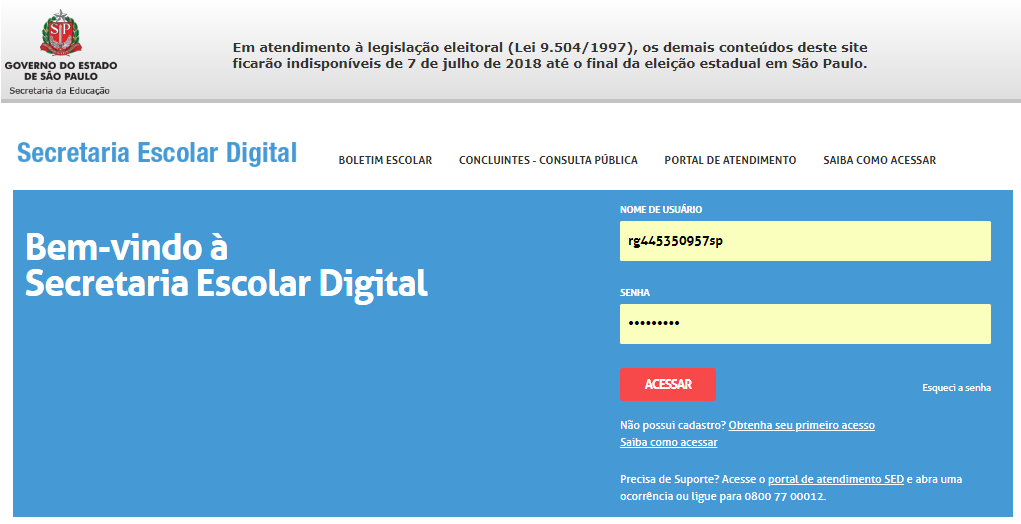 Após seu login ser validado, o sistema abre a tela do SED, para entrar na PC da sua escola, siga o menu:Financeiro >> Prestação de Contas >> Prestar Contas >> FNDE/PDDE (Federal)O sistema abre a Prestação de ContasSelecione o Programa e Exercício: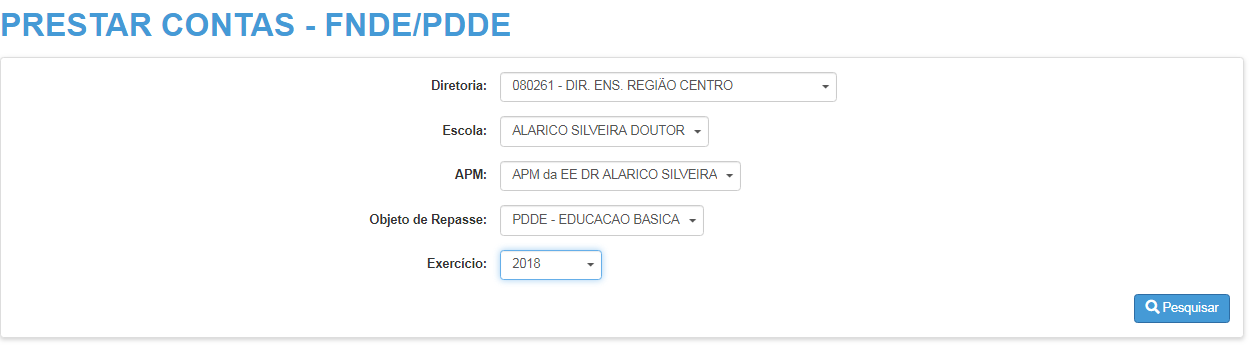 Após abrir a PC, clique na Aba "Despesa"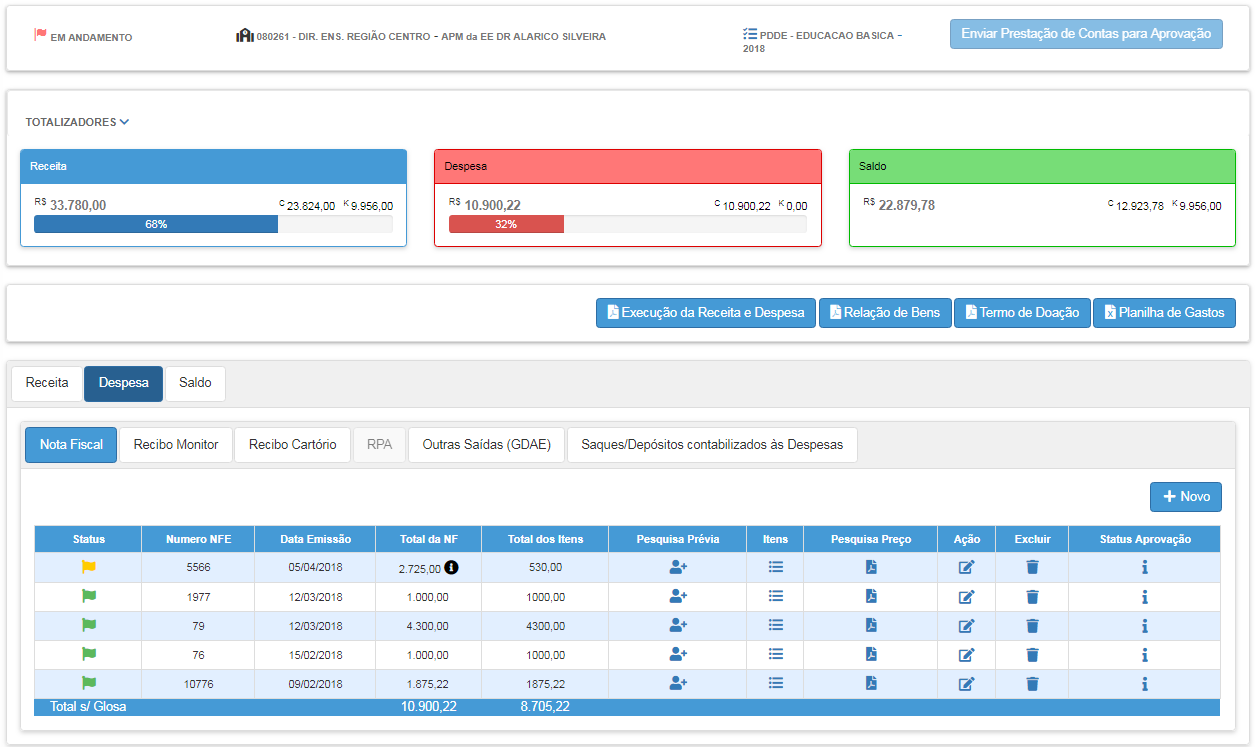 Note que foi criada uma nova Aba = "Saques/Depósitos contabilizados às Despesas"Aba "Saques/Depósitos contabilizados às Despesas"Nesta aba deverão ser cadastrados todos os lançamentos de saques efetuados para o pagamento de despesas de Notas Fiscais.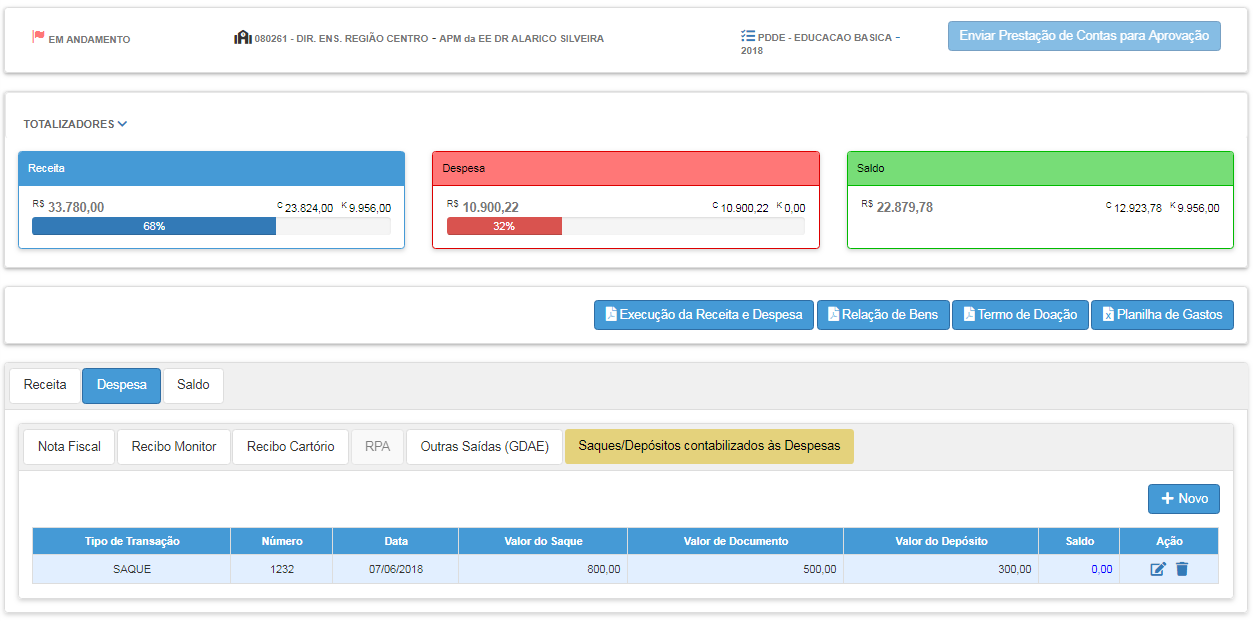 Ao clicar no botão "NOVO" o sistema abre a tela para registro dos saques efetuados: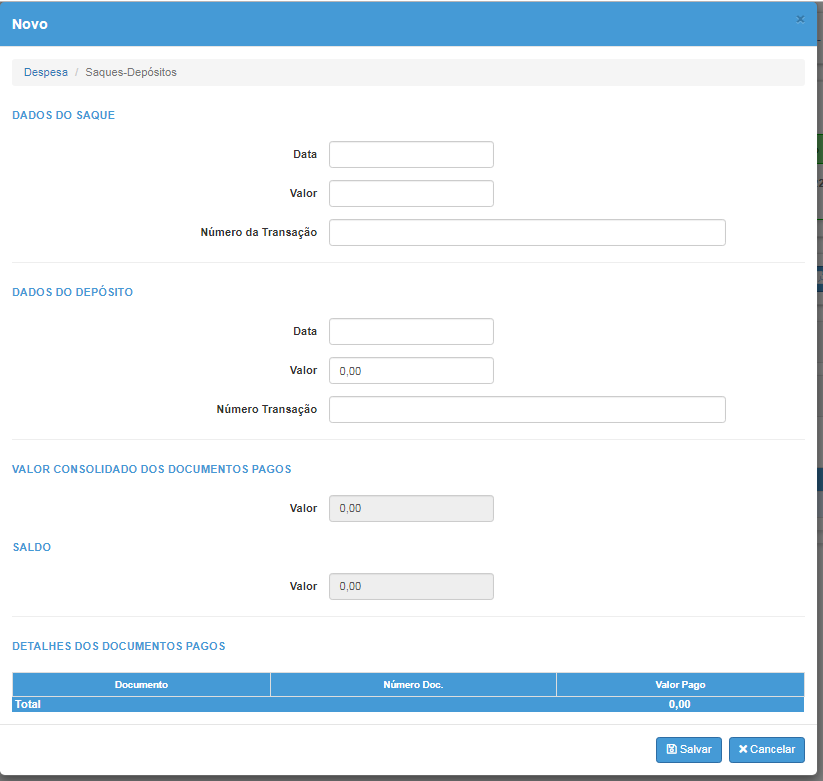 - Nesta tela deverão ser informados os dados referente ao saque efetuado- Somente deverão ser informados dados de depósito, caso o valor total do saque não seja utilizado para pagamento de Notas Fiscais, neste caso, o valor de sobra do saque deverá ser depositado em banco e registrado na tela acima.- O sistema somente permitirá que a PC seja encaminhada para "Análise da FDE" caso o valor de saldo do saque seja igual a R$ 0,00.- Ainda na tela acima, o "Detalhe dos Documentos Pagos" exibirá as Notas Fiscais que foram pagas com a transação de saque.Aba "Despesas" >> "Nota Fiscal"Nesta Aba, ao clicar no botão "NOVO", o sistema abre a tela a seguir: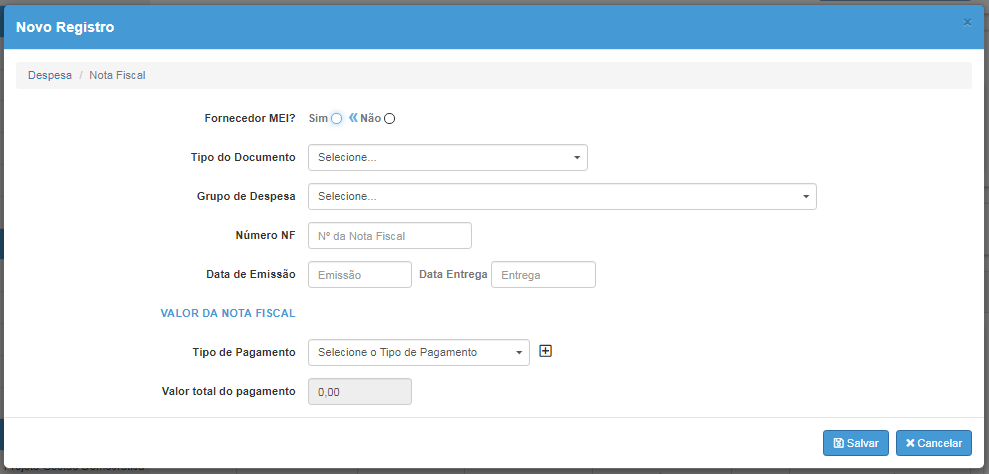 Na inclusão dos valores da NF e dos Impostos (quando se tratar de Nota Fiscal de Serviço), o sistema abrirá a possibilidade de seleção da "transação bancária" que foi utilizada para pagamento da mesma, segue exemplo: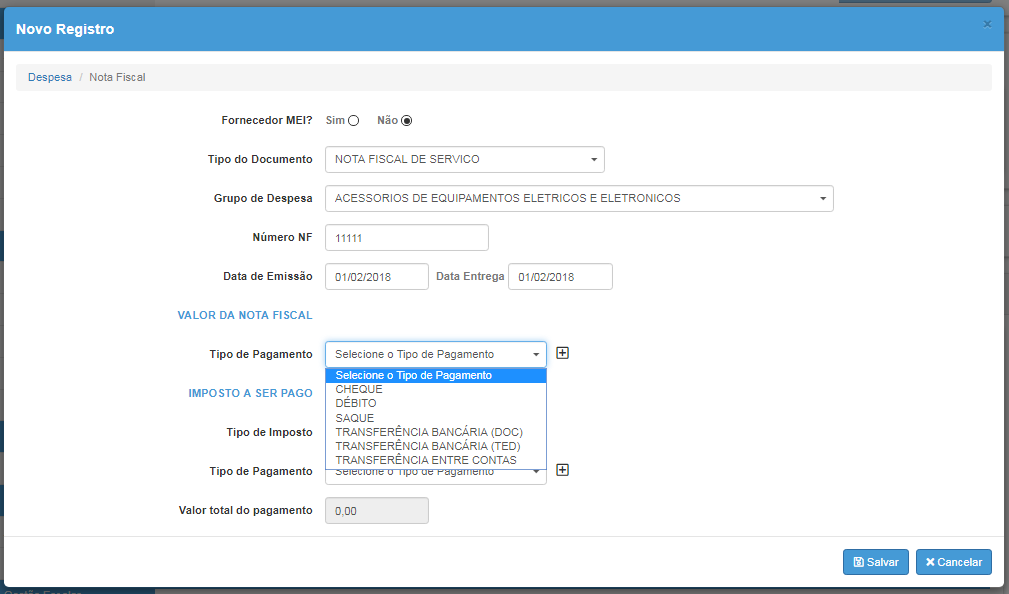 Após selecionar o tipo de pagamento, clique no botão  para adicionar 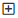 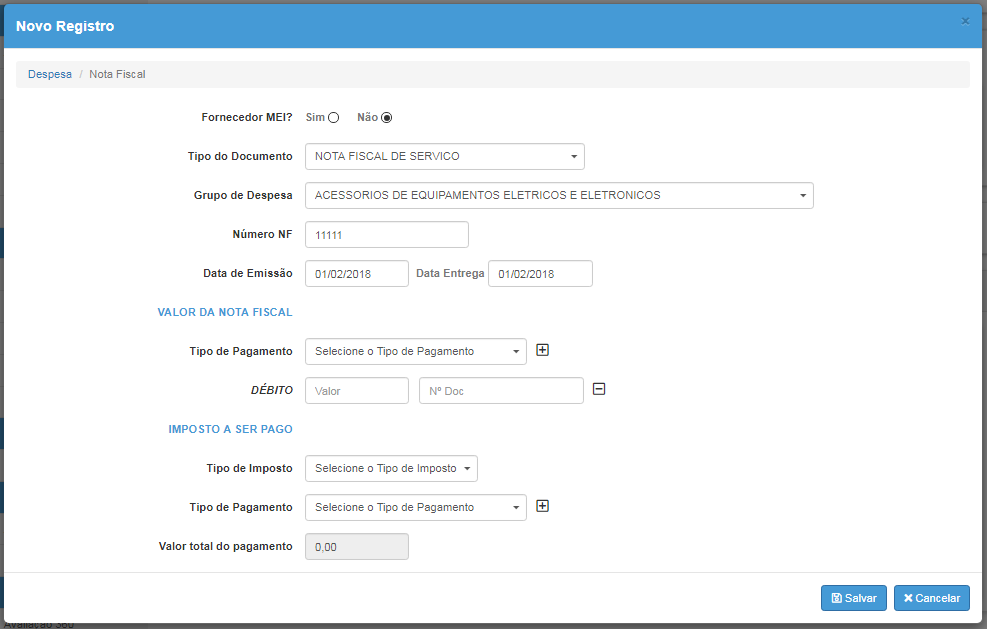 Após adicionar o tipo de pagamento, o sistema permite o lançamento do valor e do número da transação.Caso deseje excluir o tipo de pagamento (exemplo acima "Débito") , só clicar no botão 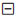 Caso o tipo de pagamento selecionado seja "SAQUE", o sistema abre a possibilidade se seleção do saque cadastrado (veja exemplo a seguir):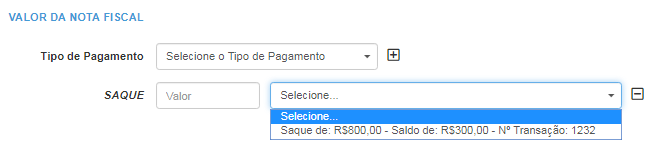 Observação: Caso não haja nenhum saque cadastrado, o sistema não permitirá o lançamento de pagamentos com o tipo "SAQUE".